TOPIC FOR TUESDAY, JANUARY 4, 2022:
Happy New Year!This next year is going to be very exciting as we continue construction progress on The Wynn Hospital and move one year closer to our opening in October 2023. In addition to making significant progress on construction, we will continue our Operational Readiness Planning which is the approach we are using to prepare staff to work in a brand new building where everything is different from where they currently work. We are also excited for continued progress by Oneida County in constructing the parking garage adjacent to The Wynn Hospital. Stay tuned to Just the Facts this year for news on the exiting progress and milestones we will hit!The Wynn Hospital was part of the City of Utica’s New Year’s Eve Celebration – Happy New Year from the Mohawk Valley Health System! 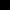 